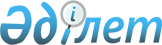 О внесении изменений в состав Фармакопейного комитета Евразийского экономического союзаРаспоряжение Коллегии Евразийской экономической комиссии от 28 февраля 2018 года № 33
      1. Внести в состав Фармакопейного комитета Евразийского экономического союза, утвержденный распоряжением Коллегии Евразийской экономической комиссии от 16 января 2017 г. № 4, следующие изменения: 
      а) включить в состав Фармакопейного комитета Евразийского экономического союза следующих лиц: 
      б) исключить из состава Фармакопейного комитета Евразийского экономического союза Жумабаева А.А. и Кабденову А.Т.
      2. Настоящее распоряжение вступает в силу с даты его опубликования на официальном сайте Евразийского экономического союза.
					© 2012. РГП на ПХВ «Институт законодательства и правовой информации Республики Казахстан» Министерства юстиции Республики Казахстан
				
От Республики Казахстан
От Республики Казахстан
От Республики Казахстан
Сатыбалдиева Жаннат Абеновна 
-
главный эксперт группы по экспертизе медицинских изделий in vitro-диагностики Республиканского государственного предприятия на праве хозяйственного ведения "Национальный центр экспертизы лекарственных средств, изделий медицинского назначения и медицинской техники" Министерства здравоохранения Республики Казахстан
Уразбаева Динара Чимбулатовна 
-
заместитель директора испытательного центра и заведующий лабораторией биологических испытаний испытательного центра Республиканского государственного предприятия на праве хозяйственного ведения "Национальный центр экспертизы лекарственных средств, изделий медицинского назначения и медицинской техники" Министерства здравоохранения Республики Казахстан;
      Председатель Коллегии 
Евразийской экономической комиссии

Т. Саркисян 
